Journée d’étude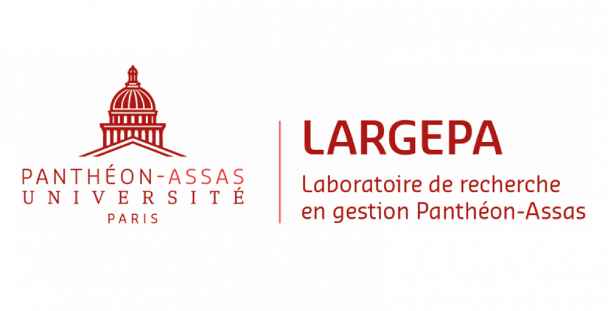 Les sciences de gestion à l’épreuve de la sobriétéJeudi 24 mars 2022Maison des Sciences de Gestion – Université Paris Panthéon-Assas 1 rue Guy de la Brosse (Paris 5ème)Laboratoire de recherche en sciences de gestion Panthéon-Assas (LARGEPA)Programme de la journée InscriptionsInscriptions en ligne : https://applisweb.u-paris2.fr/colloques/accueil avant le 17 mars 2022Programme détaillé9h30 – 10h00 : OuvertureIntroduction Professeur Véronique Chanut, Université Paris Panthéon-Assas, Directrice du LARGEPAProfesseur Guillaume Delalieux, IAE La RochelleMot des organisateurs Isabelle Dabadie, Université Paris Panthéon-Assas, LARGEPA10h00 – 12h30 : Sessions plénières	10h00-11h00 - Session 1 - Gestion et sobriété : propositions de contextualisation	Président de session : Gabriel Morin, Université Paris Panthéon-AssasLa sobriété dans tous ses états - Laurent Assouly, Université Paris Panthéon-Assas, LARGEPALa société à mission est-elle gage de sobriété ? Réflexions à travers le regard d’Ivan Illich - Arnaud Stimec, Université de Nantes, LEMNALa sobriété de l'économie monastique - Marie-Catherine Paquier, EBS-Paris, CNAM-LIRSAInvitation à découvrir les travaux des doctorants du LARGEPA – Professeur Mathilde Gollety, Université Paris Panthéon-Assas, LARGEPA, Directrice de l’Ecole Doctorale EGIC11h15-12h15 - Session 2 - Concevoir et mettre en œuvre l'organisation sobre	Président de session : Professeur Guillaume Delalieux, IAE La RochelleSolidarité et conception de réseau électrique - Antoine Goutaland, MINES Paris PSL, Université PSL, Centre de Gestion Scientifique, Blanche Segrestin, MINES Paris PSL, Université PSL, Centre de Gestion Scientifique, Kevin Levillain, MINES Paris PSL, Université PSL, Centre de Gestion Scientifique Sobriété et fiabilité organisationnelle : explorations conceptuelles sur deux notions que tout oppose...ou presque - Véronique Chanut, Université Paris Panthéon-Assas, LARGEPALe gestionnaire RH, « citoyen responsable » : signe d'un engagement vers plus de sobriété en organisation ? - Lidwine Maizeray, IAE Lille, Université de Lille, LUMEN, Fabrice Caudron, IAE Lille, Université de Lille, LUMEN, Frédéric Sauvage, IAE Lille, Université de Lille, Jean-François Toti, IAE Lille, Université de Lille, LUMEN12h15-12h30 - Les sciences de gestion à l’épreuve de la sobriété : vers un programme de rechercheJean-Baptiste Welté, Isabelle Dabadie, Gabriel Morin, Claire Picque-Kiraly, Université Paris Panthéon-Assas, LARGEPA13h30 – 14h30 : Sessions parallèles	Session 3 - S'engager dans la consommation sobre	Président de session : Agnès-François Lecompte, Université Bretagne SudComportements de sobriété dans la consommation : identification de quatre trajectoires d’engagement volontaire - Cécile Chamaret, Ecole Polytechnique, i3 - Centre de Recherche en Gestion, Benjamin Lehiany, Ecole Polytechnique, Centre de Recherche en Gestion, Virginie Pez, Université Paris Panthéon-Assas, LARGEPAEnergy sufficiency as a matter of attention structures: the case of the “Declics” Challenges in France - Julie Mayer, Ecole polytechnique, i3 - Centre de Recherche en Gestion, Mathias Guérineau, Nantes Université, LEMNA, Cécile Chamaret, Ecole polytechnique, i3 - Centre de Recherche en GestionSobriété dans la consommation : clarification conceptuelle et agenda de recherche - Anne Vaal, GReMOG, PPA business school, Fabienne Berger-Remy, IAE Paris 1 Panthéon- Sorbonne, Camille Cornudet, IAE Paris 1 Panthéon- SorbonneSession 4 - L'entrepreneuriat sobre	Président de session : Professeur Martine Pelé, Université Paris Panthéon-AssasLa prise en compte de la sobriété dans une démarche entrepreneuriale des étudiants-entrepreneurs - Karine Le Rudulier, Université Rennes, IODE - UMR CNRS 6262, Patrice Schoch, Université Rennes 1, CREM - UMR 6211Temperance, moderation in the process of creating a company - Quentin Lefebvre, Université Paris Panthéon-Assas, LARGEPARendre sobre : quelques voies et difficultés rencontrées dans l'œuvre du chercheur en durabilité - Paul Vigneron, Université Paris Panthéon-Assas, LARGEPASession 5 - Sobriété et mesures de performancePrésident de session : Professeur Nathalie Guibert, Université Paris Panthéon-AssasSobriété : état ou trajectoire - Christophe Gobin, Conseiller Scientifique ESTPLes systèmes de mesure de performance de la RSE, les acteurs et la réconciliation des logiques de la RSE et du marché - Meer Abhaurrahman, Université Côte d'Azur : UPR4711, Groupe de Recherche en Management - EA 4711Et s’il fallait « en faire moins » pour « faire mieux » ? - Rebecca Dickason, Université Gustave Eiffel, IRG (Institut de Recherche en Gestion), Paris-EstSession 6 - Supply chain et sobriété	Président de session : Professeur Pierre Féniès, Université Paris Panthéon-AssasGroundwater balance simulation for sustainable use in open-pit mines in the semi-arid areas - Othmane Labied, Université Paris Panthéon-Assas, LARGEPA, Asma Rakiz, Université Paris Panthéon-Assas, LARGEPA, Pierre Féniès, Université Paris Panthéon-Assas, LARGEPALyon “La Ville Campagne 2026”, a first step to Afterres 2050 - Joseph Karam, Institut Paul Bocuse, Olivier Bachelard, EM-Lyon Business School, Campus de Saint EtienneAn integrated approach for green Supply Chain Planning - Asma Rakiz, Université Paris Panthéon-Assas, LARGEPA, Meer Abhaurrahman, Université Côte d'Azur, Groupe de Recherche en Management - EA 4711, Pierre Féniès, Université Paris Panthéon-Assas, LARGEPA14h50-15h50 : « Meet the editors » Atelier “Meet the Editors” - Décisions Marketing et International Journal of Organizational AnalysisAnimation de l’atelier : Isabelle Dabadie et Gabriel MorinIsabelle Collin-Lachaud, Rédactrice en Chef de la revue Décisions MarketingPeter Stokes, Rédacteur en Chef de la revue International Journal of Organizational Analysis16h00-17h00 : Table ronde "regards croisés de chercheurs et de praticiens sur la sobriété"Table ronde animée par Jean-Baptiste Welté, Université Paris Panthéon-Assas, avec :Cédric François, CEO et fondateur EQUIUMRoland Jourdain, Navigateur professionnel, Co-gérant de Kairos et Co-fondateur d’ExploreMarc Vautier, Orange, Référent de la communauté Orange Expert Energie & Environnement, Chef de projet recherche « Sobriété et Post-Croissance »17h00-17h30 : ClôtureConclusion Professeur Blanche Segrestin, Mines ParisTech, Université PSL, Directrice du Centre de Gestion Scientifique, CGS- i3 UMR 9217Professeur Véronique Chanut, Université Paris Panthéon-Assas, Directrice du LARGEPAProfesseur Etienne Maclouf, Université Paris Panthéon-Assas, LARGEPAComité scientifiqueAmina Béji-Bécheur, Université Paris Est Marne-la-Vallée – IAE Gustave Eiffel Véronique Chanut, Université Paris Panthéon-Assas Isabelle Dabadie, Université Paris Panthéon-Assas Guillaume Delalieux, IAE La Rochelle Université Pierre Féniès, Université Paris Panthéon-Assas Agnès François-Lecompte, Université de Bretagne Sud Nathalie Guibert, Université Paris Panthéon-Assas Valérie Guillard, Université Paris-Dauphine Etienne Maclouf, Université Paris Panthéon-Assas Bachir Mazouz, Ecole nationale d’administration publique (ENAP), Pr. invité à Paris Panthéon-AssasGabriel Morin, Université Paris Panthéon-Assas Martine Pelé, Université Paris Panthéon-Assas Philippe Robert-Demontrond, Université de Rennes 1 Adeline Ochs, Audencia Nantes Claire Picque-Kiraly, Université Paris Panthéon-Assas Peter Stokes, Leicester Castle Business School, UK Virginie Pez, Université Paris Panthéon-Assas Marie-Pier Tremblay, Université Laval, Canada Jean-Baptiste Welté, Université Paris Panthéon-AssasComité d'organisationIsabelle DABADIE, Gabriel MORIN, Jean-Baptiste WELTÉ, Claire PICQUE-KIRALY, Rami ALKHUDARY, Laurent ASSOULY, Pierre BLONDET, Tom PARENT, Asma RAKIZCoordination Isabelle Dabadie – Contact : isabelle.dabadie@u-paris2.frGabriel Morin – Contact : gabriel.morin@u-paris2.fr 09h00-09h30Accueil09h30-10h00Introduction Mot des organisateurs 10h00-11h00Session # 1 : Gestion et sobriété : propositions de contextualisationInvitation à découvrir les travaux des doctorants du LARGEPAPause11h15-12h15Session # 2 : Concevoir et mettre en œuvre l'organisation sobre12h15-12h30Les sciences de gestion à l’épreuve de la sobriété : vers un programme de rechercheDéjeuner13h30-14h30Sessions parallèles : Session # 3 : S'engager dans la consommation sobreSession # 4 : L'entrepreneuriat sobreSession # 5 : Sobriété et mesures de performanceSession # 6 : Supply chain et sobriétéPause14h50-15h50Atelier « Meet the editors » avec les revues Décisions Marketing et International Journal of Organizational Analysis16h00-17h00Table ronde : "regards croisés de chercheurs et de praticiens sur la sobriété"17h00-17h30Conclusion de la journée